Об утверждении Порядка проведения антикоррупционнойэкспертизы муниципальных нормативных правовых актови проектов муниципальных нормативных правовых актоворганов местного самоуправления  Янгильдинского сельского поселения  Козловского района        В соответствии с пунктом 3 части 1 статьи 3 Федерального закона от 17.07.2009 № 172-ФЗ «Об антикоррупционной экспертизе нормативных правовых актов и проектов нормативных правовых актов», постановлением  Правительства Российской Федерации от 26.02.2010 № 96 «Об антикоррупционной экспертизе нормативных правовых актов и проектов нормативных правовых актов», администрация Янгильдинского сельского поселения Козловского района Чувашской Республики постановляет: 1. Утвердить прилагаемый Порядок проведения антикоррупционной экспертизы муниципальных нормативных правовых актов и проектов муниципальных нормативных правовых актов органов местного самоуправления Янгильдинского сельского поселения Козловского района. 2. Определить ответственными лицами за проведение антикоррупционной экспертизы муниципальных нормативных правовых актов и проектов муниципальных нормативных правовых актов органов местного самоуправления Янгильдинского сельского поселения Козловского района:Хисамутдинову В.Х. – старшего специалиста 1 разряда администрации Янгильдинского сельского поселения  Козловского района; Салахутдинову М.Н. – специалиста 1 разряда администрации Янгильдинского сельского поселения Козловского района.3. Признать утратившим силу постановление администрации Янгильдинского сельского поселения Козловского района Чувашской Республики от 23.06.2010 г. №13 «О порядке проведения антикоррупционной экспертизы нормативных правовых актов органов местного самоуправления Янгильдинского сельского поселения Козловского района». 4. Настоящее постановление вступает в силу со дня его официального опубликования. Глава Янгильдинского сельского поселенияКозловского района                                                                                                 Ф.В.ЯруллинПриложениек постановлению администрацииЯнгильдинского сельского поселенияКозловского района Чувашской Республикиот 16.04.2021 г. № 27Порядок
проведения антикоррупционной экспертизы муниципальных нормативных правовых актов и проектов муниципальных нормативных правовых актов органов местного самоуправления Янгильдинского сельского поселения Козловского района1. Общие положения1.1. Настоящий Порядок проведения антикоррупционной экспертизы муниципальных нормативных правовых актов и проектов муниципальных нормативных правовых актов органов местного самоуправления Янгильдинского сельского поселения Козловского района (далее - Порядок) разработан в соответствии с Конституцией Российской Федерации, Федеральным законом от 25.12.2008 № 273-ФЗ «О противодействии коррупции», Федеральным законом от 17.07.2009 № 172-ФЗ «Об антикоррупционной экспертизе нормативных правовых актов и проектов нормативных правовых актов», постановлением Правительства Российской Федерации от 26.02.2010 № 96 «Об антикоррупционной экспертизе нормативных правовых актов и проектов нормативных правовых актов» (далее - постановление Правительства Российской Федерации № 96).1.2. Настоящий Порядок определяет процедуру проведения антикоррупционной экспертизы муниципальных нормативных правовых актов (далее - правовые акты) и проектов муниципальных нормативных правовых актов (далее - проекты правовых актов) органов местного самоуправления Янгильдинского сельского поселения  Козловского района (далее - органы местного самоуправления).1.3. Антикоррупционная экспертиза правовых актов и проектов правовых актов органов местного самоуправления проводится ответственными должностными лицами администрации Янгильдинского сельского поселения Козловского района согласно методике проведения антикоррупционной экспертизы нормативных правовых актов и проектов нормативных правовых актов (далее - методика), установленной постановлением Правительства Российской Федерации № 96.2. Порядок проведения антикоррупционной экспертизы правовых актов и проектов правовых актов2.1. Антикоррупционная экспертиза правовых актов и проектов правовых актов органов местного самоуправления  Козловского района проводится при проведении их правовой экспертизы.2.2. Не проводится антикоррупционная экспертиза отмененных или признанных утратившими силу правовых актов, а также правовых актов, в отношении которых проводилась антикоррупционная экспертиза, если в дальнейшем в эти акты не вносились изменения.2.3. Срок проведения антикоррупционной экспертизы:- правовых актов - до 15 рабочих дней;- проектов правовых актов - до 5 рабочих дней, а особо сложных - до 10 рабочих дней.2.4. По результатам антикоррупционной экспертизы правовых актов и проектов правовых актов органов местного самоуправления  Козловского района составляется заключение, согласно прилагаемой форме.2.5. Заключение носит рекомендательный характер и подлежит обязательному рассмотрению.2.6. Проекты правовых актов, содержащие коррупциогенные факторы, подлежат доработке и повторной антикоррупционной экспертизе.2.7. В случае возникновения разногласий, возникающих при оценке указанных в заключении коррупциогенных факторов, разрешаются путем создания рабочей группы.2.8. Повторная антикоррупционная экспертиза проектов правовых актов проводится в соответствии с настоящим Порядком.3. Независимая антикоррупционная экспертиза правовых актов и проектов правовых актов3.1. Независимая антикоррупционная экспертиза проводится юридическими лицами и физическими лицами, аккредитованными Министерством юстиции Российской Федерации в качестве независимых экспертов антикоррупционной экспертизы нормативных правовых актов и проектов нормативных правовых актов, в соответствии с методикой в порядке, установленном Правилами проведения антикоррупционной экспертизы нормативных правовых актов и проектов нормативных правовых актов, утвержденными постановлением Правительства Российской Федерации № 96 (далее - Правила).3.2. Финансирование расходов на проведение независимой антикоррупционной экспертизы осуществляется ее инициатором за счет собственных средств.3.3. Заключение, составленное по результатам независимой антикоррупционной экспертизы направляется в администрацию Козловского района по почте, в виде электронного документа по электронной почте или иным способом.3.4. Заключение по результатам независимой антикоррупционной экспертизы носит рекомендательный характер и подлежит обязательному рассмотрению администрацией Козловского района, которой оно направлено, в тридцатидневный срок со дня его получения. По результатам рассмотрения гражданину или организации, проводившим независимую экспертизу, направляется мотивированный ответ.Приложениек Порядку проведения антикоррупционной экспертизы муниципальных нормативных правовых актов и проектов муниципальных нормативных правовых актов органов местного самоуправления Янгильдинского                                                                                    сельского поселения  Козловского районаЗаключениео проведении антикоррупционной экспертизымуниципального нормативного правового акта(проекта муниципального нормативного правового акта)от «____» ____________ 20___ г. № _______________________________________________________________________________________(указать уполномоченное лицо (несколько лиц, коллегиальный орган и т.п.),которое(ые) проводило(ли) антикоррупционную экспертизу муниципальногонормативного правового акта или проекта муниципального нормативногоправового акта органа местного самоуправления)в соответствии с частями 3 и 4 статьи 3 Федерального закона от 17.07.2009 № 172-ФЗ «Об антикоррупционной экспертизе нормативных правовых актов и проектов нормативных правовых актов», статьей 6 Федерального закона от 25.12.2008 № 273-ФЗ  «О противодействии коррупции» и пунктом 2 Правил проведения антикоррупционной экспертизы нормативных правовых актов и проектов нормативных правовых актов, утвержденных постановлением Правительства Российской Федерации от 26.02.2010 № 96, проведена антикоррупционная экспертиза_______________________________________________________________________(реквизиты муниципального нормативного правового акта или проектамуниципального нормативного правового акта)в целях выявления в нем коррупциогенных факторов и их последующего устранения.Вариант 1:В представленном _______________________________________________________(реквизиты муниципального нормативного правового актаили проекта муниципального нормативного правового акта)коррупциогенные факторы не выявлены.Вариант 2:В представленном _______________________________________________________(реквизиты муниципального нормативного правового актаили проекта муниципального нормативного правового акта)выявлены следующие коррупциогенные факторы: ____________________________.В целях устранения выявленных коррупциогенных факторов предлагается_______________________________________________________________________.(указать способ устранения коррупциогенных факторов: исключение из текстадокумента, изложение его в другой редакции, внесение иных изменений втекст рассматриваемого документа либо в иной документ или иной способ)._____________________________________ ____________________________(наименование должностного лица				(подпись должностного лицаместного самоуправления)					местного самоуправления)ЧĂВАШ РЕСПУБЛИКИКУСЛАВККА РАЙОНĚ 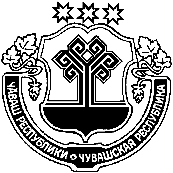 ЧУВАШСКАЯ РЕСПУБЛИКА КОЗЛОВСКИЙ РАЙОН  КАРМАШ ЯЛ ПОСЕЛЕНИЙĚН АДМИНИСТРАЦИЙЕ ЙЫШĂНУ                  16.04.2021г. г. №27Кармаш салěАДМИНИСТРАЦИЯ ЯНГИЛЬДИНСКОГО СЕЛЬСКОГОПОСЕЛЕНИЯ ПОСТАНОВЛЕНИЕ16.04.2021 г. № 27село Янгильдино